Решение Правления от 06 октября 2014 года Решением Правления ПАО «Украинская биржа» от 06 октября 2014 года (Протокол №40) применены санкции к члену Биржи ООО «АП СЕКЬЮРИТИЗ» за нарушения порядка расчетов по договорам, заключенным на Бирже. В соответствии с пунктом 33.2  Правил ПАО «Украинская биржа» Член Биржи - ООО «АП СЕКЬЮРИТИЗ» обязан уплатить штраф в размере 10% от суммы невыполненных обязательств в пользу пострадавшей стороны и штраф в размере 1% от суммы невыполненных обязательств в пользу Биржи. 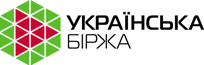 01004, Київ, вул. Шовковична 42/44Бізнес центр «Горизонт»,поверх 6Тел.  +38 (044) 495-74-74Факс +38 (044) 495-74-73www.ux.ua